Publicado en  el 14/12/2016 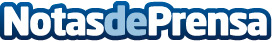 Amazon Prime Video competirá en España contra HBO y NetflixSe suma un tercer magnate de las series en España. Amazon Prime Video, junto con HBO y Netflix serán las tres principales distribuidoras de contenido audiovisual por streamingDatos de contacto:Nota de prensa publicada en: https://www.notasdeprensa.es/amazon-prime-video-competira-en-espana-contra Categorias: Telecomunicaciones Cine Sociedad Televisión y Radio Entretenimiento E-Commerce Innovación Tecnológica http://www.notasdeprensa.es